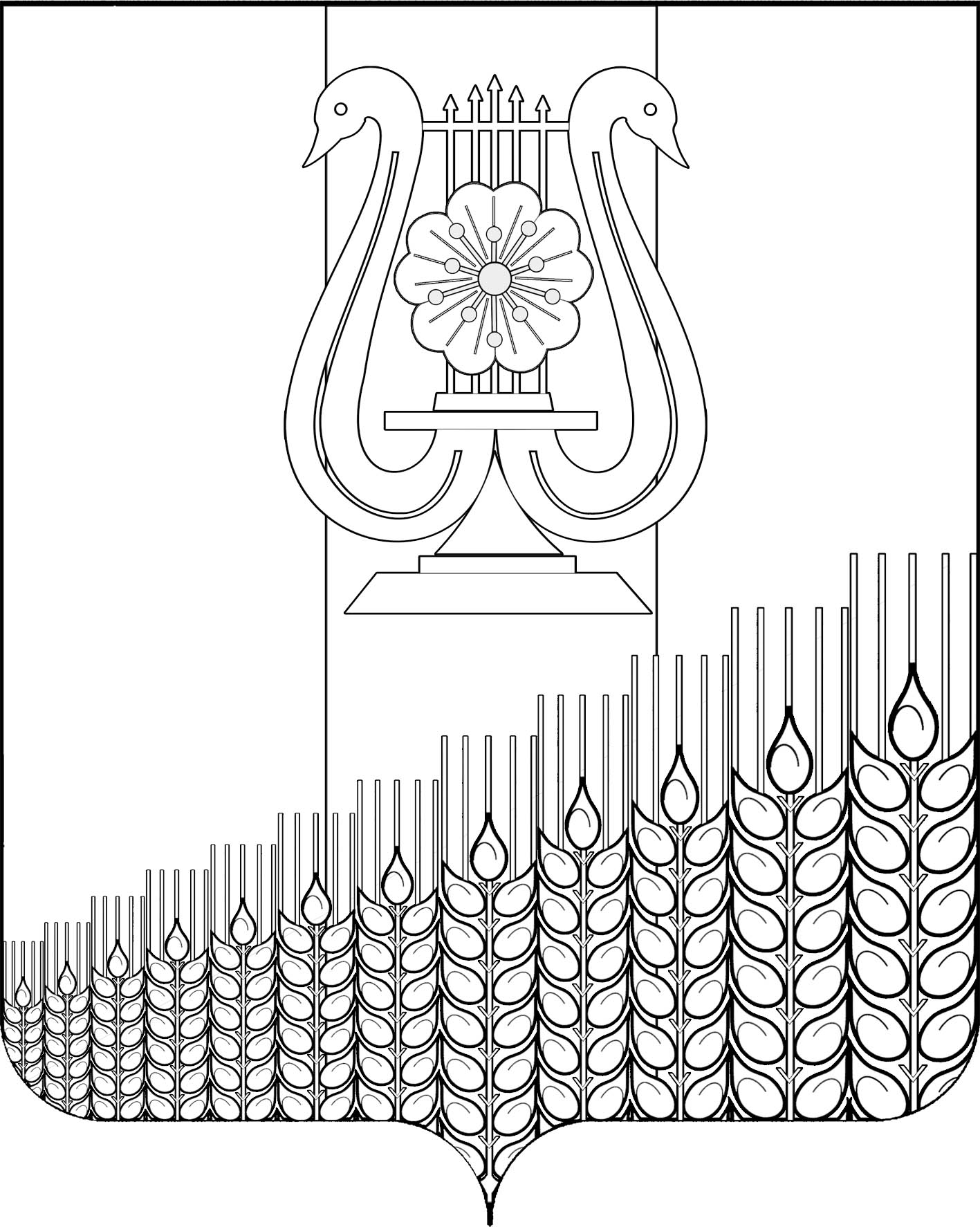 АДМИНИСТРАЦИЯ ПЕРВОМАЙСКОГО СЕЛЬСКОГО ПОСЕЛЕНИЯ
КУЩЕВСКОГО РАЙОНАПОСТАНОВЛЕНИЕот  06.02.2023 г.                                                                                                   № 24поселок ПервомайскийО внесении изменений в постановление администрации Первомайского сельского поселения Кущевского района от 29 июня 2022 г. № 100 «Об утверждении Перечня муниципальных услуг предоставляемых администрацией Первомайского сельского поселения Кущевского района»В соответствии с частью 4 статьи 7 Федерального закона                          от 6 октября 2003 г.  № 131-ФЗ «Об общих принципах организации местного самоуправления в Российской Федерации», частью 5 статьи 2 Федерального закона от 20 июля 2020 г. № 239-ФЗ «О внесении изменений в Федеральный закон «Об автомобильных дорогах и о дорожной деятельности в Российской Федерации и о внесении изменений в отдельные законодательные акты Российской Федерации», в целях приведения в соответствие с действующим законодательством нормативных правовых актов администрации Первомайского сельского поселения Кущевского района,                                      п о с т а н о в л я ю:Внести в постановление администрации Первомайского сельского поселения Кущевского района от 29 июня 2022 г. № 100 «Об утверждении Перечня муниципальных услуг предоставляемых администрацией Первомайского сельского поселения Кущевского района» следующее изменение: - в приложение  исключить муниципальную услугу:«1.4. выдача специального разрешения на движение по автомобильным дорогам местного значения тяжеловесного и (или) крупногабаритного транспортного средства.».2. Общему отделу администрации Первомайского сельского поселения Кущевского района (Дмитриченко И.И.) обнародовать настоящее постановление в специально установленных местах для обнародования и разместить в информационной сети «Интернет» на официальном сайте администрации Первомайского сельского поселения Кущевского района.3. Контроль за выполнением настоящего постановления оставляю за собой.4. Настоящее постановление вступает в силу со дня его обнародования.Глава Первомайского сельского поселенияКущевского района                                                                             М.Н.Поступаев